届出日：西暦20　　　年　　　月　　　日※〇で囲んでください。この受験報告は、後輩たちが就職活動を行うための貴重な情報の一つとなります。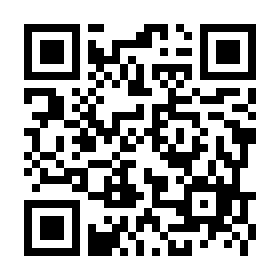 就職活動を行った学生は、右のQRコードからGoogleフォームへアクセスし、学内Googleアカウントにログインをして、報告書の登録をお願いします。※個人情報について・提出いただいた情報は、就職相談等の就職支援にのみ利用します。・後輩学生の就職活動情報源として利用する際には、個人情報を含まない状態で利用します。　　　※回答後、チェック●パソコンから入力する場合は以下のURLからお願いします。https://forms.gle/HeoZ8nEjT4ZsWfFy8　新潟医療福祉大学　就職センター２０２３年度　　進路・就職届出書学籍番号氏　名氏　名氏　名フリガナ施設･企業名進学希望先業種職種職種職種求人情報元大学求人　・　就職情報サイト　・　ハローワーク求人　・　実習先　・　その他（　　　　　　）大学求人　・　就職情報サイト　・　ハローワーク求人　・　実習先　・　その他（　　　　　　）大学求人　・　就職情報サイト　・　ハローワーク求人　・　実習先　・　その他（　　　　　　）大学求人　・　就職情報サイト　・　ハローワーク求人　・　実習先　・　その他（　　　　　　）大学求人　・　就職情報サイト　・　ハローワーク求人　・　実習先　・　その他（　　　　　　）大学求人　・　就職情報サイト　・　ハローワーク求人　・　実習先　・　その他（　　　　　　）大学求人　・　就職情報サイト　・　ハローワーク求人　・　実習先　・　その他（　　　　　　）結果が出ましたら下記をご記入ください。結果が出ましたら下記をご記入ください。結果が出ましたら下記をご記入ください。結果が出ましたら下記をご記入ください。結果が出ましたら下記をご記入ください。結果が出ましたら下記をご記入ください。結果が出ましたら下記をご記入ください。結果が出ましたら下記をご記入ください。選考結果内定（合格）　・　内定辞退　・　選考辞退　・　不合格　・　応募せず　・　（　　　　　　）内定（合格）　・　内定辞退　・　選考辞退　・　不合格　・　応募せず　・　（　　　　　　）内定（合格）　・　内定辞退　・　選考辞退　・　不合格　・　応募せず　・　（　　　　　　）内定（合格）　・　内定辞退　・　選考辞退　・　不合格　・　応募せず　・　（　　　　　　）内定（合格）　・　内定辞退　・　選考辞退　・　不合格　・　応募せず　・　（　　　　　　）内定（合格）　・　内定辞退　・　選考辞退　・　不合格　・　応募せず　・　（　　　　　　）内定（合格）　・　内定辞退　・　選考辞退　・　不合格　・　応募せず　・　（　　　　　　）施設・企業所在地〒　　　　　－〒　　　　　－〒　　　　　－〒　　　　　－〒　　　　　－〒　　　　　－〒　　　　　－勤務予定地都 道府 県　未定　未定　未定　未定　未定　未定内定受理日年　　月　　日年　　月　　日内定連絡方法内定連絡方法１．書面　２．電話(口頭)　３．その他(　　　　　)１．書面　２．電話(口頭)　３．その他(　　　　　)１．書面　２．電話(口頭)　３．その他(　　　　　)雇用形態１．正規　２．有期雇用（契約期間有）　３．臨時（1ヵ月未満）　４．自営業主等　５．その他（　　　　　　）１．正規　２．有期雇用（契約期間有）　３．臨時（1ヵ月未満）　４．自営業主等　５．その他（　　　　　　）１．正規　２．有期雇用（契約期間有）　３．臨時（1ヵ月未満）　４．自営業主等　５．その他（　　　　　　）１．正規　２．有期雇用（契約期間有）　３．臨時（1ヵ月未満）　４．自営業主等　５．その他（　　　　　　）１．正規　２．有期雇用（契約期間有）　３．臨時（1ヵ月未満）　４．自営業主等　５．その他（　　　　　　）１．正規　２．有期雇用（契約期間有）　３．臨時（1ヵ月未満）　４．自営業主等　５．その他（　　　　　　）１．正規　２．有期雇用（契約期間有）　３．臨時（1ヵ月未満）　４．自営業主等　５．その他（　　　　　　）今回の内定先・合格先は最終の就職決定先ですか？　⇒はい ・ いいえ ・ 検討中結果届出日：20　　年　　月　　日最終報告日：20　　年　　月　　日受付更新処理受験報告　※Googleフォームにて回答MEMO